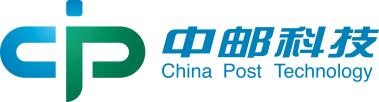 科技创新，我“中”“邮”你中邮科技股份有限公司 2023 届校园招聘一、公司介绍(一) 中邮科技中邮科技是国内智能物流系统领域领先的综合解决方案提供商，主要从事智能物流系统的研发、设计、生产、销售并提供相关服务、产品包括智能分拣系统、智能传输系统等，具备为终端客户提供多种应用场景下的定制化、专业化和智能化的智能物流系统和技术服务能力。截至2021年末，公司拥有专利249项，其中发明专利67项、实用新型专利177项、外观设计专利5项，此外还拥有160项软件著作权，专利总数在国内主要竞争对手中处于领先地位。凭借突出的综合实力，公司多次获得“上海市科学技术奖”、“中国邮政集团有限公司科学技术奖”等荣誉奖项，信源（广州）子公司获“广东省级企业技术中心”、“广东省制造业骨干企业”等荣誉称号。公司产品已覆盖快递物流、电商、烟草、汽车、机场等多个领域，主要客户包括邮政集团、顺丰、京东、德邦、韵达等大型快递物流企业及电商平台，以及华为、3M中国、海尔家电、中国烟草、南方电网等企业。公司产品已覆盖全国除中国澳门、中国台湾外的全部省、自治区、直辖市，并成功拓展至东南亚、欧洲、大洋洲、美洲、非洲等市场。企业文化1.使命——让物流全程无人化中邮科技整合重组前的各家单位，一致从事物流机械化、自动化技术和装备的研发、生产，用先进的科技替代人，提高物流效率。经过几代人的接续奋斗，已经在物流的多个环节实现了自动化。未来，让物流的全过程都变成无人操作，而且更加智能、高效，应是中邮科技坚守的使命。2.愿景——全球领先的智慧物流科技公司中邮科技拥有深厚的历史底蕴和雄厚的人才技术基础，又具有行业“国家队”的先天优势，因此要有远大的理想和坚定的信心，将“全球领先的智慧物流科技公司”作为中邮科技梦，激励中邮科技人为之不懈奋斗。3.核心价值观——创新、引领、精进、卓越为实现中邮科技梦，必须牢牢抓住科技创新这一灵魂，以创新实现引领。同时，为实现持续创新和引领，公司经营管理的各方面工作都必须要精益求精，不断进步、提升，做到卓越。创新、精进是过程，引领、卓越是目标，它们应成为中邮科技最核心的思想。(二) 人才发展规划人才战略：中邮科技坚持“人才强企”战略，注重各类各层人才的引进和培养，努力为员工创造良好的工作环境和激励机制，科学引导员工建立职业生涯发展规划，确立员工职业生涯与公司发展相统一的晋升体系，促进员工不断成长和持续发展。职业发展：员工职业发展路径包括纵向的职级晋升和横向的跨序列拓展。通过纵、横向的发展，丰富员工职业发展的通道，使员工获得更多的发展机会。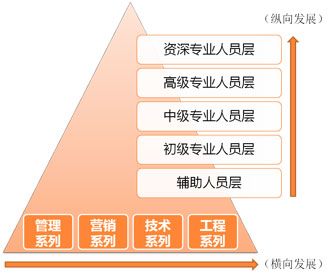 人才培养体系：通过岗前培训、员工轮岗培训和超岗培训等各类培训，建立具有体系化的培训机制，帮助员工成才。对于考核优秀的员工和骨干人才，能够获得更多培训机会。员工薪酬：市场化薪酬：为员工提供行业富有竞争力的薪资；绩效奖金：根据员工的年度绩效，提供不同档次的年终奖金，优秀员工奖金更丰厚；其他补贴：如餐费补贴、高温费等。 员工福利：法定福利：五险一金、员工带薪休假；工作福利：导师制、应届生培养体系、专业技术交流论坛等；员工关爱：公司工会关爱每一位公司员工，提供多种帮助；不定期组织多种文体活动；员工生日、生育、退休、重大节日等福利礼包；健康福利：免费健身房、年度体检、上海邮政重病保障、上海市总工会住院保障、北京重病保障、广东邮政商业保险（意外+普疾+重疾）。招聘信息三、应聘流程与方式1、应聘流程网申-简历筛选-线上测评-笔试—初面—复面-发放 offer—体检和入职资料-签署就业协议2、相关信息（1）简历投递：https://www.liepin.com/campus/campus-detail/178917a、二维码网申；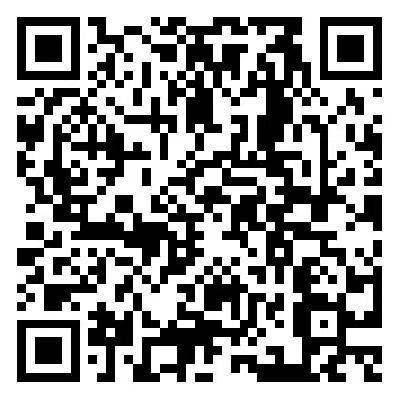 b、各大招聘网站、官网（简历格式：姓名-学校-专业-岗位）。联系方式：总部（上海）：021-52666129/hr@cpte.com北京分公司：bjoffice@cpte.com信源（广州）子公司：020-37087990/xinyuanhr@siwun.cn鄂州分公司：17371361359/xinyuanhr2@siwun.cn备注：或通过“中邮科技招聘”公众号留言。（3）公司地址：总部（上海）：上海市普陀区中山北路3185号北京分公司：北京市海淀区西三旗建材城西路65号信源（广州）子公司：广州市天河区元岗路 399 号/中邮信源研发及智能制造基地（广东省广州市南沙区X300）鄂州分公司：湖北省鄂州市临空经济区花湖机场（4）公司官网中国邮政官网：http://www.chinapost.com.cn中邮科技官网：http://www.cpte.com广东信源官网：http://www.xinsource.com序号需求单位需求岗位需求数量专业要求薪资水平1广州（信源）采购管理岗1机械类、电气类、自动化、工程管理、物流管理8-15k2广州（信源）人力资源岗1人力资源相关8-15k3广州（信源）/鄂州分公司电气设计岗10电气类、自动化类等相关专业6-12k4广州（信源）/鄂州分公司机械设计岗7机械相关专业6-12k5广州（信源）销售岗（解决方案岗）5机械类、电气类、自动化等工科专业优先6-12k6广州（信源）信息系统管理岗1计算机、软件或信息系统等相关专业6-12k7广州（信源）质量管理岗2机械类、工业工程、物流工程等相关专业6-12k8广州（信源）机械工程岗1工程管理、工业工程、机械等相关专业6-12k9广州（信源）项目计划岗1自动化、机电、工业工程等工程类相关专业6-12k10广州（信源）结构工艺岗1机械类或工业工程类相关专业6-12k11广州（信源）包装设计岗1包装工程、物流工程等相关专业6-12k12上海（总部）/北京分公司电控设计工程师3自动化或电气相关专业10-16k13上海（总部）/北京分公司机械设计工程师2机械类相关专业10-16k14上海（总部）/北京分公司机器视觉开发工程师3计算机、人工智能相关专业13-20k15上海（总部）/北京分公司嵌入式硬件工程师2电气、电力电子、通信、自动化等相关专业13-20k16上海（总部）/北京分公司嵌入式软件工程师2电气电子等相关专业13-20k17上海（总部）/北京分公司电控工艺设计工程师2自动化或电气相关专业10-16k18上海（总部）/北京分公司信息系统设计工程师2计算机相关专业10-16k19上海（总部）/北京分公司现场实施经理5机械、机电一体化或自动化8-12k20上海（总部）/北京分公司PLC调试工程师8机械类、电气类、自动化等工科专业优先8-12k21上海（总部）财务管培生1财务类、会计类8-12k22上海（总部）/北京分公司客户开发2市场营销、机械设计、自动化、物流管理、物流工程8-12k23鄂州分公司软件设计岗1计算机、软件工程9-12K24鄂州分公司IT运维岗3计算机或其他相关专业9-12K25鄂州分公司SCADA软件设计岗1自动化、电气工程、计算机9-12K26鄂州分公司市场拓展岗2市场营销、机械设计、自动化、物流管理、物流工程6-12k